Jamboree On the Air 2019San Diego Imperial CouncilGuide for Scout Leaders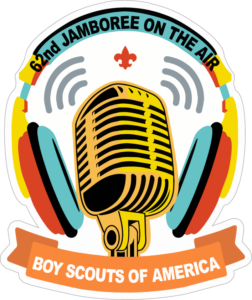 Who: All Scouts - Cub Scouts, Scouts, BSA,  Girl Scouts and Venturers of any age, plus their families.What: Jamboree on the Air (JOTA) 2019.  Annual Scouting event that uses amateur radio to link Scouts around the world, across the country and in your own community.  THIS IS THE 62nd YEAR OF JAMBOREE ON THE AIR WITH OVER 1 MILLION SCOUTS PARTICPATING WORLDWIDE. WE WILL TALK TO WEBELOS AT WEBELOS WOODS AT CAMP MATAQUAY. Radio Transmitter Hunt (T Hunt) on Saturday for all ages, all Scouts.#See https://www.scouting.org/jota/#In parallel with Jamboree on the Internet JOTI.See https://www.jotajoti.info/#Camping at Camp Balboa:SCOUTING UNITS MAKE THEIR OWN CAMP RESERVATIONS (http://camping.sdicbsa.org/Balboa/Reservations.php)#Where: Camp Balboa, 1207 Upas St, San Diego, CA 92103 (Council HQ by the Zoo)When: Friday, October 18 at 7 PM to Sunday, October 20 at 1000 AM.  Radio operations will occur all day Saturday from 9 AM to 9 PM. What to bring: Water, hat, sunblock, pencil, snacks and bag lunch.  For JOTI PLEASE BRING YOUR OWN LAPTOP, iPhone or Android for use on provided WiFI in Atherton Hall.#How much – Cost: $5.00#FOOD: Bring your own food or on Saturday.#FOR CAMPING – SCOUTING UNITS MAKE THEIR OWN CAMP RESERVATIONS (http://camping.sdicbsa.org/Balboa/Reservations.php)#Requirements completed:In addition to being incredibly fun, JOTA and JOTI count toward these Scouting requirements:For Tigers, this meets requirements for the elective adventure Family Stories.For Webelos, it counts toward the Arrow of Light adventure Building a Better World.Scouts, BSA can check off a requirement for the Citizenship in the World merit badge and the Radio merit badge.All Cub Scouts, Scouts, BSA, & Venturers and adult leaders can count the event toward the requirements for the International Spirit Award.Scouts, BSA can check off requirements for two camping nights (Tenderfoot, Second Class and First Class). Guidance for Cub Scout Leaders: 2 optionsOption #1 JOTA and JOTI – Get on the air and radio transmitter hunt on SaturdayRegistration - http://sdicbsa.doubleknot.comOption #2 No advance registration. Just attend any time that your Cub Scout Unit wants during JOTA. No advanced registration. Just drop in any time.   FAMILIES WELCOME.   Get on the air and talk with other Scouts all over the world, See our cool radio gear, and SHOW YOUR SAN DIEGO SCOUT SPIRIT. Guidance for Scouts, BSA Leaders: 2 optionsTwo options:  #1 Radio Merit BadgeRegister in advance on http://sdicbsa.doubleknot.com#2 No advance registration.  No Radio Merit Badge – Just attend any time that you or Scout Unit wants during JOTA.  Get on the air and radio transmitter hunt on SaturdaySign in for Radio Merit Badge 0900 Saturday, October 19 in front of Radio Room at Camp Balboa.Radio merit badge Preparation: Download the Radio merit badge worksheet, print out and bring to JOTA.  See https://meritbadge.org/wiki/images/1/10/Radio.pdfRadio Propagation 101https://www.youtube.com/watch?v=yShlAl2kMZwHam Radio Basicshttps://www.youtube.com/watch?v=Ow1hxClR5J8For more information and questions, contact Kevin Walsh – kk6frk@ucsd.edu